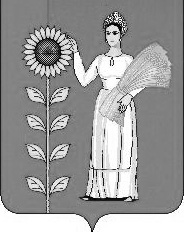 СОВЕТ  ДЕПУТАТОВ СЕЛЬСКОГО  ПОСЕЛЕНИЯТИХВИНСКИЙ СЕЛЬСОВЕТДобринского муниципального района   Липецкой  областиРоссийской Федерации                                                   37 сессия VI созыва                                                        РЕШЕНИЕ        от 09.08.2023                       д.Большая Плавица                           №136-рс  О внесении изменений в Порядок  формирования, ведения и обязательного опубликования Перечня муниципального имущества, находящегося в собственности сельского поселения Тихвинский сельсовет Добринского муниципального района и свободного от прав третьих лиц (за исключением  имущественных прав субъектов малого и среднего предпринимательства), предназначенного для предоставления во владение и (или) в пользование субъектам малого и среднего предпринимательства и организациям, образующим инфраструктуру поддержки субъектов малого и среднего предпринимательства, а также  физическим лицам, не являющимся индивидуальными предпринимателями и применяющим специальный налоговый режим «Налог на профессиональный доход»       Рассмотрев Предложение Прокуратуры Добринского района № 153-2023 от 30.06.2023г. о приведении муниципального нормативного правового акта в соответствие с изменениями федерального законодательства, руководствуясь Федеральным законом от 29 декабря 2022 г. № 605-ФЗ "О внесении изменений в отдельные законодательные акты Российской Федерации", Уставом  сельского поселения Тихвинский сельсовет Добринского муниципального района, учитывая решения постоянных комиссий, Совет депутатов сельского поселения Тихвинский сельсоветРЕШИЛ:1.Принять изменения в Порядок  формирования, ведения и обязательного опубликования Перечня муниципального имущества, находящегося в собственности сельского поселения Тихвинский сельсовет Добринского муниципального района и свободного от прав третьих лиц (за исключением  имущественных прав субъектов малого и среднего предпринимательства), предназначенного для предоставления во владение и (или) в пользование субъектам малого и среднего предпринимательства и организациям, образующим инфраструктуру поддержки субъектов малого и среднего предпринимательства, а также  физическим лицам, не являющимся индивидуальными предпринимателями и применяющим специальный налоговый режим «Налог на профессиональный доход», утвержденный Решением Совета депутатов сельского поселения Тихвинский сельсовет Добринского муниципального района Липецкой области  № 34-рс от 04.02.2021г. (прилагаются).2.Направить указанный нормативный правовой акт главе сельского поселения для подписания и официального обнародования.3.Настоящее решение вступает в силу со дня его официального обнародования.Председатель Совета депутатов  сельского поселения  Тихвинский сельсовет	                                            В.И.МакаричеваПринято решением Совета депутатов сельского поселения Тихвинский сельсовет Добринского муниципального района Липецкой области № 136 -рс от 09.08.2023г.Изменения в Порядок  формирования, ведения и обязательного опубликования Перечня муниципального имущества, находящегося в собственности сельского поселения Тихвинский сельсовет Добринского муниципального района и свободного от прав третьих лиц (за исключением  имущественных прав субъектов малого и среднего предпринимательства), предназначенного для предоставления во владение и (или) в пользование субъектам малого и среднего предпринимательства и организациям, образующим инфраструктуру поддержки субъектов малого и среднего предпринимательства, а также  физическим лицам, не являющимся индивидуальными предпринимателями и применяющим специальный налоговый режим «Налог на профессиональный доход»       Внести в Порядок  формирования, ведения и обязательного опубликования Перечня муниципального имущества, находящегося в собственности сельского поселения Тихвинский сельсовет Добринского муниципального района и свободного от прав третьих лиц (за исключением  имущественных прав субъектов малого и среднего предпринимательства), предназначенного для предоставления во владение и (или) в пользование субъектам малого и среднего предпринимательства и организациям, образующим инфраструктуру поддержки субъектов малого и среднего предпринимательства, а также  физическим лицам, не являющимся индивидуальными предпринимателями и применяющим специальный налоговый режим «Налог на профессиональный доход», принятое решением Совета депутатов сельского поселения Тихвинский сельсовет № 34-рс от 04.02.2021г. следующие изменения:1. пункт 1.5. раздела 1 изложить в следующей редакции:«1.5. Имущество, включенное в Перечень, не подлежит отчуждению в частную собственность, за исключением возмездного отчуждения такого имущества в собственность субъектов МСП в соответствии с частью 2.1 статьи 9 Федерального закона от 22.07.2008 N 159-ФЗ "Об особенностях отчуждения недвижимого имущества, находящегося в государственной собственности субъектов Российской Федерации или в муниципальной собственности и арендуемого субъектами малого и среднего предпринимательства, и о внесении изменений в отдельные законодательные акты Российской Федерации» и в случаях, указанных в подпунктах 6, 8 и 9 пункта 2 статьи 39.3 Земельного кодекса Российской Федерации.».2. Раздел 2 дополнить пунктом 2.1.1. следующего содержания:«2.1.1. Включению в Перечень подлежат сведения об отнесении движимого имущества к имуществу, не подлежащему отчуждению в соответствии с частью 4 Федерального закона от 22 июля 2008 г. № 159-ФЗ «Об особенностях отчуждения движимого и недвижимого имущества, находящегося в государственной или в муниципальной собственности и арендуемого субъектами малого и среднего предпринимательства, и о внесении изменений в отдельные законодательные акты Российской Федерации.». 3. пункт 2.3. раздела 2 дополнить подпунктом 4 следующего содержания:«4) земельные участки, предусмотренные подпунктами 1 - 10, 13 - 15, 18 и 19 пункта 8 статьи 39.11 Земельного кодекса Российской Федерации, за исключением земельных участков, предоставленных в аренду субъектам малого и среднего предпринимательства.».  4.Приложение к  Положению «О порядке формирования,  ведения и обязательного опубликования  Перечня муниципального имущества  сельского поселения Тихвинский сельсовет  Добринского муниципального района  Липецкой области, свободного от прав третьих лиц  (за исключением права хозяйственного ведения,  права оперативного управления, а также  имущественных прав субъектов малого и  среднего предпринимательства), предназначенного  для передачи во владение и (или) в пользование  субъектам малого и среднего предпринимательства  и организациям, образующим инфраструктуру  поддержки субъектов малого и среднего предпринимательства» изложить в следующей редакции:«Приложение к порядку  формирования, ведения и обязательного опубликования Перечня муниципального имущества, находящегося в собственности сельского поселения Тихвинский сельсовет Добринского муниципального района и свободного от прав третьих лиц (за исключением  имущественных прав субъектов малого и среднего предпринимательства), предназначенного для предоставления во владение и (или) в пользование субъектам малого и среднего предпринимательства и организациям, образующим инфраструктуру поддержки субъектов малого и среднего предпринимательства, а также  физическим лицам, не являющимся индивидуальными предпринимателями и применяющим специальный налоговый режим «Налог на профессиональный доход»Перечень муниципального имущества сельского поселения Тихвинский сельсовет Добринского муниципального района Липецкой области, свободного от прав третьих лиц (за исключением права хозяйственного ведения, права оперативного управления, а также имущественных прав субъектов малого и среднего предпринимательства), предназначенного для передачи во владение и (или) в пользование субъектам малого и среднего предпринимательства и организациям, образующим инфраструктуру поддержки субъектов малого и среднего предпринимательства"Глава сельского поселения Тихвинский сельсовет							   А.Г.КондратовN п/пНаименование имущества и его характеристикиАдрес (местоположение, местонахождение имущества)Общая площадь, (кв.м)Кадастровый или условный номерВид имущества (движимое, недвижимое имущество)Сведения об отнесении движимого имущества к имуществу, не подлежащему отчуждению1234567